	Impact Assessment Report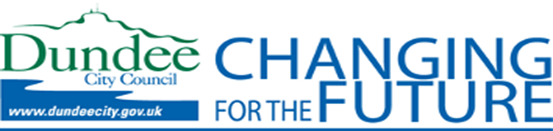 Committee Report No:  63-2018Document Title:  DUNDEE PARTNERSHIP COMMUNITY REGENERATION FUNDING 2018/19Document Type:  Other FundingNew/Existing:  ExistingPeriod Covered:  1 April 2018 - 31 March 2019Document DescriptionThis report recommends an allocation to Community Regeneration Forums of £866,935 be made from Capital and Revenue budgets in 2018/2019, with at least £330,774 of this allocated to capital projects.Intended OutcomeTo empower local people to fund social and community activities to promote inclusion and community wellbeing and spirit alongside significant physical improvements that have been identified by local people.How will the proposal be monitored?All grants are monitored by the Dundee Partnership Team based on project completion reports submitted by successful applicants.Author ResponsibleName:  Peter AllanTitle:  Community Planning ManagerDepartment:  Chief Executive's ServicesEmail:  peter.allan@dundeecity.gov.ukTelephone:  (01382) 434465 Address:  21 City Square, Dundee. DD1 3BYDirector ResponsibleName:  David MartinTitle:  Chief ExecutiveDepartment:  Chief Executive's ServicesEmail:  david.martin@dundeecity.gov.ukTelephone:  (01381) 434001Address:  21 City Square, Dundee. DD1 3BYDoes the proposal require a full assessment of its equalities impacts? NoEquality and Diversity ImplicationsCommunity regeneration forums fund positive projects designed to bring people together to generate community spirit and wellbeing.  Recipients are often groups and organisations offering support and activities across age ranges, reflecting the needs and interests of many with physical disabilities, poor mental wellbeing and various faith groups.Proposed Mitigating Actions:  Not applicable.Fairness and Poverty - GeographyFairness and Poverty - Household GroupFairness and Poverty - Risk FactorFairness and Poverty ImplicationsThis funding is specifically aimed at addressing the socio-economic factor that create poverty and are reflected in the Scottish Index of Multiple Deprivation.Fairness and Poverty Mitigating Actions:  Not applicable.EnvironmentClimate ChangeResource UseTransportNatural EnvironmentBuilt EnvironmentStrategic Environmental AssessmentIs the proposal subject to Strategic Environmental Assessment (SEA)? No further action is required as it does not qualify as a Plan, Programme or Strategy as defined by the Environment Assessment (Scotland) Act 2005.Environmental Implications and Mitigating ActionsEnvironmental Implications - Many projects are funded to improve green and open spaces in communities.Proposed Mitigating Actions:  Not applicable.Corporate RiskCorporate Risk Implications - The risk implications associated with the subject matter of this report are "business as normal" risks.  The subject matter is routine and has happened many times before without significant loss.  There is comfort that the risks inherent within the activity are either transferred to another party, shared equally and fairly between the Council and another party or are negligible.Proposed Mitigating Actions:  Not applicable.Equality and DiversityPositiveNo ImpactNegativeNot KnownAgeXDisabilityXGender ReassignmentXMarriage and Civil PartnershipXPregnancy and MaternityXRace/EthnicityXReligion or BeliefXSex XSexual Orientation)XPositiveNo ImpactNegativeNot KnownStrathmartine (Ardler, St Mary's and Kirkton)XLochee (Lochee/Beechwood, Charleston and Menzieshill)XColdside(Hilltown, Fairmuir and Coldside)XMaryfield(Stobswell and City Centre)XNorth East(Whitfield, Fintry and Mill O' Mains)XEast End(Mid Craigie, Linlathen and Douglas)XThe FerryXWest EndXPositiveNo ImpactNegativeNot KnownLooked After Children and Care LeaversXCarersXLone Parent FamiliesXSingle Female households with childrenXGreater Number of children and/or Young ChildrenXPensioners - single/coupleXUnskilled workers or unemployedXSerious and Enduring Mental Health ProblemsXHomelessXDrug and/or Alcohol ProblemsXOffenders and Ex-OffendersXPositiveNo ImpactNegativeNot KnownEmploymentXEducation and SkillsXBenefit Advice/Income MaximisationXChildcareXAffordability and Accessibility of servicesXPositiveNo ImpactNegativeNot KnownMitigating greenhouse gasesXAdapting to the effects of climate changeXPositiveNo ImpactNegativeNot KnownEnergy efficiency and consumptionXPrevention, reduction, re-use, recovery or recycling of wasteXSustainable ProcurementXPositiveNo ImpactNegativeNot KnownAccessible transport provisionXSustainable modes of transportXPositiveNo ImpactNegativeNot KnownAir, land and water qualityXBiodiversityXOpen and green spacesXPositiveNo ImpactNegativeNot KnownBuilt HeritageXHousingX